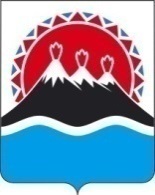 П О С Т А Н О В Л Е Н И ЕПРАВИТЕЛЬСТВА КАМЧАТСКОГО КРАЯ             г. Петропавловск-КамчатскийПРАВИТЕЛЬСТВО ПОСТАНОВЛЯЕТ:1. Внести в приложение 4 к постановлению Правительства Камчатского края от 09.11.2015 № 397-П "О мерах по реализации подпрограммы "Повышение мобильности трудовых ресурсов Камчатского края на 2015-2018 годы" государственной программы Камчатского края "Содействие занятости населения Камчатского края на 2014-2018 годы", следующие изменения:1) в части 1.2 раздела 1 "Общие положения" слова "на новое место жительства" заменить словами "к новому месту работы";2) часть 2.7 раздела 2 "Условия и порядок осуществления работодателем мер поддержки, включая компенсации и иные выплаты, предоставляемые гражданам, привлекаемым для трудоустройства из других субъектов Российской Федерации на объекты инвестиционных проектов Камчатского края" считать утратившим силу. 2. Настоящее постановление вступает в силу через 10 дней после дня его официального опубликования и распространяется на правоотношения, возникшие с 01 января 2016 года.Губернатор Камчатского края 						   В.И. ИлюхинСОГЛАСОВАНО:Ширкина Алевтина Викторовнателефон: (4152) 42-77-98Агентство по занятости населения и миграционной политике Камчатского края№О внесении изменений в приложение 4 к постановлению Правительства Камчатского края от 09.11.2015 № 397-П "О мерах по реализации подпрограммы "Повышение мобильности трудовых ресурсов Камчатского края на 2015-2018 годы" государственной программы Камчатского края "Содействие занятости населения Камчатского края на 2014-2018 годы"Заместитель Председателя Правительства Камчатского края_____________В.Н. КарпенкоРуководительАгентства по занятости населения и миграционной политике Камчатского края_____________Н.Б. НиценкоНачальник Главного правовогоуправления Губернатора и Правительства Камчатского края _____________   С.Н. Гудин